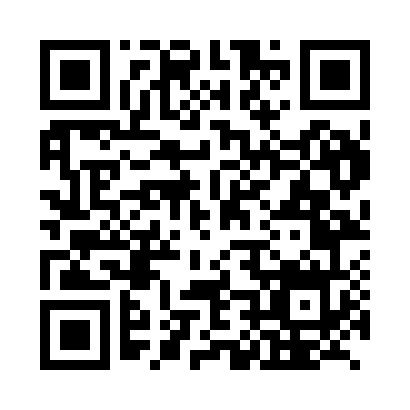 Prayer times for Rugao, ChinaMon 1 Apr 2024 - Tue 30 Apr 2024High Latitude Method: Angle Based RulePrayer Calculation Method: Muslim World LeagueAsar Calculation Method: ShafiPrayer times provided by https://www.salahtimes.comDateDayFajrSunriseDhuhrAsrMaghribIsha1Mon4:235:4612:023:346:187:362Tue4:215:4512:013:346:187:373Wed4:205:4312:013:346:197:384Thu4:195:4212:013:346:207:385Fri4:175:4112:003:356:207:396Sat4:165:4012:003:356:217:407Sun4:145:3812:003:356:227:418Mon4:135:3712:003:356:237:429Tue4:115:3611:593:356:237:4310Wed4:105:3511:593:356:247:4411Thu4:085:3311:593:356:257:4512Fri4:075:3211:583:356:257:4513Sat4:065:3111:583:356:267:4614Sun4:045:3011:583:356:277:4715Mon4:035:2911:583:356:277:4816Tue4:015:2711:583:356:287:4917Wed4:005:2611:573:356:297:5018Thu3:595:2511:573:356:307:5119Fri3:575:2411:573:356:307:5220Sat3:565:2311:573:356:317:5321Sun3:545:2211:563:356:327:5422Mon3:535:2111:563:356:327:5523Tue3:525:1911:563:356:337:5624Wed3:505:1811:563:356:347:5725Thu3:495:1711:563:356:357:5826Fri3:485:1611:563:356:357:5827Sat3:465:1511:553:356:367:5928Sun3:455:1411:553:356:378:0029Mon3:445:1311:553:356:378:0130Tue3:435:1211:553:356:388:02